Цены на указаны на одного человека в USD*                                                                                  Дети до 5 лет без предоставления места в пансионате  75 $Необходимые документы:*Оплата производится в белорусских рублях по внутреннему курсу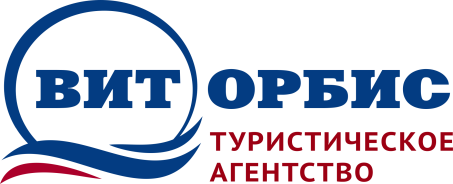                                                                             Республика Беларусь 210023                                                                            г. Витебск, пр-т Фрунзе, 38                                                                                  Тел./факс: +375 (212) 520-222; тел. 530-222                                                                            Тел./факс: +375 (212) 520-222; тел. 530-222                                                                            МТС: +375 (29) 5-110-100  Vel: +375 (29) 3-110-100                                                                            МТС: +375 (29) 5-110-100  Vel: +375 (29) 3-110-100                                                                                                     Сертификат соответствия № BY/112 04.03.071 00570 от 10.02.2016                                                                                    www.vitorbis.com     e-mail: vitorbis@mail.ru                                                                                                     Сертификат соответствия № BY/112 04.03.071 00570 от 10.02.2016                                                                                    www.vitorbis.com     e-mail: vitorbis@mail.ruКурорт Коблево (Одесская область)Курорт Коблево (Одесская область)Курорт Коблево (Одесская область)                                                                           ПАНСИОНАТ «НАДЕЖДА»Автобусный тур                                                                           ПАНСИОНАТ «НАДЕЖДА»Автобусный тур                                                                           ПАНСИОНАТ «НАДЕЖДА»Автобусный турПрограмма тура:Программа тура:Программа тура:1 деньВыезд: Новополоцк 07:00 магазин «Виктория» (остановка «Василевцы»); Полоцк 07:15 «Дом быта»; Витебск 09:00 магазин «Омега» (пр-т Строителей 11 а); Орша 10:00 магазин «Раница»; Могилев 11:30 кольцо мясокомбината, Гомеля 14:00 остановка «Баня» (напротив Цирка). Транзит по территории РБ и Украины (ночной переезд).Выезд: Новополоцк 07:00 магазин «Виктория» (остановка «Василевцы»); Полоцк 07:15 «Дом быта»; Витебск 09:00 магазин «Омега» (пр-т Строителей 11 а); Орша 10:00 магазин «Раница»; Могилев 11:30 кольцо мясокомбината, Гомеля 14:00 остановка «Баня» (напротив Цирка). Транзит по территории РБ и Украины (ночной переезд).2 деньПрибытие на курорт. Прибытие на курорт. 2-11 деньОтдых на море, посещение экскурсий (за дополнительную плату).Отдых на море, посещение экскурсий (за дополнительную плату).12 деньОсвобождение номеров до 09.00. В день выселения администрацией предоставляется камера хранения. Время отправление с курорта 17:00. Транзит по территории Украины и РБ (ночной переезд).Освобождение номеров до 09.00. В день выселения администрацией предоставляется камера хранения. Время отправление с курорта 17:00. Транзит по территории Украины и РБ (ночной переезд).13 деньПрибытие во второй половине дняПрибытие во второй половине дняПроживание Пансионат «Надежда», Коблево.Проживание Пансионат «Надежда», Коблево.Проживание Пансионат «Надежда», Коблево.Ландшафт, растительностьЛандшафт, растительностьОсобенностью курорта КОБЛЕВО является гармоничное сочетание ласкового солнца, моря, аромата степных трав и наличие многолетнего Соснового бораРасположениеРасположениеНа первой линии от моря в непосредственной близости к курортной инфраструктуре: рынок, рестораны, магазины, автовокзал, отделение банка, аптека. Пансионат полностью реконструирован и является одним из современных на всем побережье курорта Коблево. Общая площадь территории составляет 1,5 гектара, пансионат состоит из 2-х корпусов.ТерриторияТерриторияСобственная, Wi-Fi (бесплатно)НомераНомераВ номере французский балкон, санузел, прихожая, прикроватные бра, телевизор, холодильник, кондиционер. Номер меблирован двуспальной кроватью и двуспальным раскладным диваном, столом, трюмо, стульями, тумбочками, шкафом для одежды и вещей. ПитаниеПитаниеПо желанию в столовой пансионата «Надежда». Доплата за 3-х разовое питание 290 гривен.ПляжПляжОбщественный, песчаный, в 60 метрах ходьбы от пансионата. Зонты, шезлонги, матрасы – платно.ИнфраструктураИнфраструктураОсновной ресторан «Айва», ресторан Украинской кухни, танцевально-развлекательный комплекс,  дискотека, 3 бара, сауна с бассейном (с подогревом), 2 бассейна (взрослый, детский) с джакузи, 3 беседки, детская игровая площадка, поле для волейбола, тир, бильярд, медпункт.Даты тура11 дней/10 ночейКол-во ночейПроживание в 2-х местном номереПроживание в 2-х местном номереПроживание 3-х местном номереПроживание 3-х местном номереПроживание 4-х местном номереПроживание 4-х местном номереДаты тура11 дней/10 ночейКол-во ночейВзрослыеДети до 12 летВзрослыеДети до 12 летВзрослыеДети до 12 летДаты тура11 дней/10 ночейКол-во ночейВзрослыеДети до 12 летВзрослыеДети до 12 лет18.06 (19.06-29.06) 30.061025524522021019518528.06 (29.06-09.07) 10.071028527524523521020008.07 (09.07-19.07) 20.071030029026025022021018.07 (19.07-29.07) 30.071030029026025022021028.07 (29.07-08.08) 09.081030029026025022021007.08 (08.08-18.08) 19.081030029026025022021017.08 (18.08-28.08) 29.0810300290260250220210Доплата за 3-х разовое питание 290 гривен.Доплата за 3-х разовое питание 290 гривен.Доплата за 3-х разовое питание 290 гривен.Доплата за 3-х разовое питание 290 гривен.Доплата за 3-х разовое питание 290 гривен.Доплата за 3-х разовое питание 290 гривен.Доплата за 3-х разовое питание 290 гривен.Доплата за 3-х разовое питание 290 гривен.В стоимость входитВ стоимость не входитпроезд автобусом туристического класса;сопровождение группы по территории РБ и Украины; проживание пансионат «Надежда» 11 дней/10 ночей, питание по программе, пользование бассейном,курортный сбор информационно-консультативная услуга по подбору тура.Туристическая услуга 50 бел .рублей (оплачивается при заключении договора);Экскурсионное обслуживание, медицинская страховка.Правила размещения отдыхающихПаспорт, лист бронированияДля граждан РБПаспорт установленного образца для всех категорий туристов!!! Если ребёнок выезжает с одним из родителей, разрешение на выезд от второго родителя не нужно, ребёнок должен быть вписан в паспорт родителя. Если ребёнок выезжает без родителей, нужно разрешение от обоих родителейДля граждан РФЗаграничный паспорт, дети до 14 лет при отсутствии заграничного паспорта- свидетельство о рождении с вкладышем о гражданстве. Если ребёнок выезжает с одним из родителей разрешение на выезд от второго родителя не требуется, ребёнок должен быть вписан в паспорт родителей и вклеена его фотография. Если ребёнок выезжает без родителей, нужно разрешение от обоих родителей.ПримечанияОДО ТА «ВИТ-ОРБИС» не несет ответственности за задержки на границах и пробках на дорогах